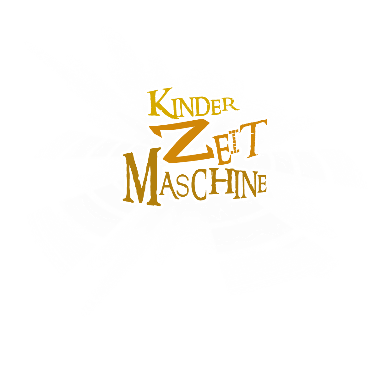 LlllRecherchiere auf den Rom-Seiten der Kinderzeitmaschine und beantworte dann diese Fragen: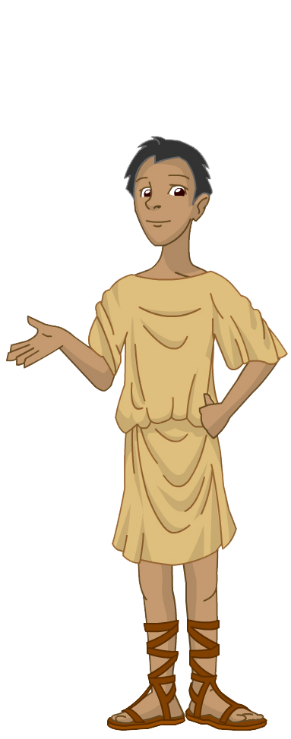 Wer gründete der Sage nach die Stadt Rom?
_______________________________________In welchem Jahr soll das gewesen sein? 
___________________________________________Wer waren die ersten Herrscher Roms? 
___________________________________________Welche Staatsform folgte danach?
_______________________________________________Wie hießen die beiden höchsten römischen Beamten?
_______________________________________________Wie veränderte sich Rom in der Zeit der Republik?
__________________________________________________________Wer war Cäsar? Nenne drei Berufe/Ämter! __________________________________________________________Wie hieß der erste Kaiser Roms? ______________________Wie heißt dieses Gebäude, das noch heute in Rom steht? 
_________________________________
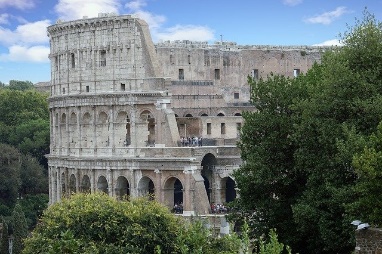 Unter welchem Kaiser erreichte Rom seine größte Ausdehnung?
   ___________________________________Gegen wen kämpften die Römer in der Varusschlacht und wann fand diese statt? 
   ________________________________________________________Was geschah im Jahr 395 n.Chr.?
   ________________________________________________________